Entry Point and Distribution Water Quality Parameters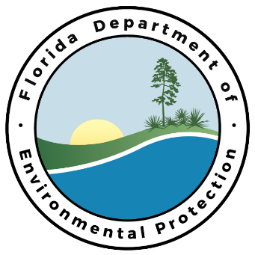 Reporting Format 62-550.730(4)(c)Water System InformationSystem name: ________________________________________________________System type: _________________________________________________________PWS ID: ____________________System contact person: _________________________________________________Contact phone: (     )____- _______Population interval  A      B      C      D      E      F      GMonitoring period: from ___/___(mm/yy) to ___/___(mm/yy) Date entry point and tap (distribution) optimal water quality parameters (OWQPs) designated by State (mm/dd/yy) or N/A: __________Treatment Information Adjustment of pH         Adjustment of alkalinity         Calcium carbonate stabilization         Use of a corrosion inhibitorChemical(s) used: _______________________________________________________Chemical name(s):_______________________________________________________Brand name: ___________________________________________________________Chemical(s) added conforms to requirements of 62-555.320(3)(a), Florida Administrative Code (F.A.C.):   Yes       No     (Continued on next page)Entry Point(s)Number of entry point sampling sites required under 40 CFR 141.87(a)(2) (2011): _____________Number of entry point sampling sites reported: _____________State-Designated Optimal Water Quality Parameters (OWQPs) – Entry Point(s)(Continued on next page)Entry Point Results (add additional rows to below tables if needed)(Continued on next page)Taps (Distribution)Tap WQP Round  1st             2nd Number of Tap Sampling Sites Required under 40 CFR 141.87(a)(2) (2011): ____________Number of Tap Sampling Sites Reported: ____________State-Designated Optimal Water Quality Parameters (OWQPs) – Taps (Distribution)(Continued on next page)Tap (Distribution System) Results (add additional rows to below tables if needed)(Continued on next page)InstructionsGeneral: This format may be used when reporting the results of water quality parameter (WQP) monitoring required under 40 CFR 141.87 (2011). This format conforms to the requirements of 62-550.730(4)(c), Florida Administrative Code (F.A.C.).Water System Information: Select the population interval found in the sampling plan (DEP Form 62-555.900(12)). The population served is the sum of the number of permanent residents and the number of additional non-transient persons to whom the system is available, such as school children, office and commercial employees, and seasonal residents.
Enter the date that the entry point and tap (distribution) optimal water quality parameters values were designated by the State, or enter N/A for not applicable.Treatment Information: List the corrosion control treatment method used, if any. List any corrosion control additives used by chemical name and brand name and indicate if the additives used meet the requirements of 62-555.320(3)(a). Rule 62-555.320(3)(a) requires drinking water additives and treatment chemicals to conform to one of the following: NSF International Standard 60 as adopted in Rule 62-555.335, the standards in Water Chemicals Codex as adopted in Rule 62-555.335, or the standards in Food Chemicals Codex as adopted in Rule 62-555.335.Entry Point(s): List the number of entry point sampling sites required to be sampled and the number of entry point sampling sites for which results are being reported. List the State-designated Optimal Water Quality Parameters (OWQPs) for entry points. If there are no State-designated OWQPs, skip the entry point OWQP table. Enter entry point results. The Site ID Number and Location should match those on Part V of the approved sampling plan (DEP Form 62-555.900(12) – PWS Sampling Plan for Lead and Copper Tap Samples and Water Quality Parameters). Be sure Site ID Number and Location enable the Department to identify the location of the sample – you may wish to add additional information concerning the Location not shown in the sampling plan. Enter data for applicable parameters only – refer to 40 CFR 141.87.Taps (Distribution): Select first or second round. List the number of tap sampling sites required to be sampled and the number of tap sampling sites for which results are being reported. List the State-designated Optimal Water Quality Parameters (OWQPs) for taps. If there are no State-designated OWQPs, skip the tap OWQP table. Enter tap results. The Site ID Number and Location should match those on Part V of the approved sampling plan (DEP Form 62-555.900(12) – PWS Sampling Plan for Lead and Copper Tap Samples and Water Quality Parameters). Be sure Site ID Number and Location enable the Department to identify the location of the sample – you may wish to add additional information concerning the Location not shown in the sampling plan, such as street address or kitchen sink. Enter data for applicable parameters only – refer to 40 CFR 141.87.Entry Point NamepH minpH maxOrtho-phosphate min (mg/L as P)Ortho-phosphate max (mg/L as P)Total Alkalinity min (mg/L as CaCO3)Total Alkalinity max (mg/L as CaCO3)Silica min (mg/L as SiO2)Silica max (mg/L as SiO2)SamplingDate (mm/dd/yy)Site ID NumberLocationpH (pH units)Alkalinity (mg/L as CaCO3)Orthophosphate (mg/L as P)Silica (mg/L as SiO2)Temperature (deg. C)Calcium (mg/L as CaCO3)Sampling Date (mm/dd/yy)Site ID NumberLocationConductivity (µmho/cm @ 25 deg. C)Dosage Rate of Orthophosphate Inhibitor (mg/L)Dosage rate of Silicate Inhibitor (mg/L)Dosage Rate – Alkalinity (mg/L)Distribution System Area NamepH minOrtho-phosphate min (mg/L as P)Ortho-phosphate max (mg/L as P)Total Alkalinity min (mg/L as CaCO3)Total Alkalinity max (mg/L as CaCO3)Silica min (mg/L as SiO2)Silica max (mg/L as SiO2)Calcium min (mg/L as CaCO3)Calcium max (mg/L as CaCO3)SamplingDate (mm/dd/yy)Site Address or LocationSite ID No.pH (pH units)Alkalinity (mg/L as CaCO3)Orthophosphate (mg/L as P)Silica (mg/L as SiO2)SamplingDate (mm/dd/yy)Site Address or LocationSite ID No.Temperature (deg. C)Calcium (mg/L as CaCO3)Conductivity (µmho/cm @ 25 deg. C)Total Population ServedPopulation IntervalGreater than 100,000A50,001 to 100,000B10,001 to 50,000C3,301 to 10,000D501 to 3,300E101 to 500FLess than 101G